ANNO SCOLASTICO 2018/2019 – RICHIESTA SERVIZIO DI TRASPORTO CON SCUOLABUSALUNNI DELLE SCUOLE DELL’INFANZIA, PRIMARIE E SECONDARIE DI PRIMO GRADO.			Al Comune di SAN NICANDRO GARGANICO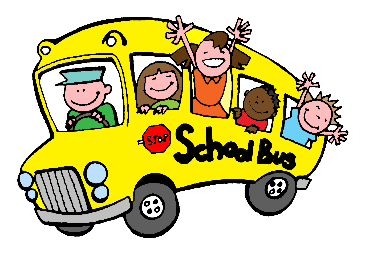 Corso Garibaldi 54Il/La sottoscritto/a (Cognome e nome) ______________________________________________Nato/a ______________________ in data ____/____/ ______ Nazione ___________________Residente a ______________________ Prov. _____Via __________________________ n°___Tel. ab. __________________________ E-mail ______________________________________CONSAPEVOLEai sensi degli artt.71, 75 e 76 del D.P.R. n.445/2000 delle responsabilità penali che si assume per falsità in atti e dichiarazioni mendaci, che potranno essere eseguiti controlli diretti ad accertare le informazioni fornitequale genitore/tutore dell’alunno/a sottoindicato: DICHIARA1) I DATI ANAGRAFICI DELL’ ALUNNO/A per il/la quale si chiede l’iscrizione:2) CHE LA SCUOLA presso cui è iscritto/a l’alunno/a per l’anno scolastico 2018/2019 è la seguente:Scuola dell’ Infanzia _______________________________________________Classe  ______ Sez_______Scuola Primaria tempo pieno ________________________________________ Classe ______  Sez_______ Scuola Primaria tempo normale _____________________________________   Classe _____   Sez_______ Scuola Secondaria di primo grado ____________________________________ Classe_______ Sez_______ 3) DI AUTORIZZARE L’AUTISTA a prelevare e riportare il proprio figlio/a nei punti di fermata e negli orari stabiliti annualmente dall’Assessorato alla Pubblica Istruzione; 4) DI IMPEGNARSI, ASSUMENDOSI QUALSIASI RESPONSABILITA’ PENALE E CIVILE, a essere presente nel luogo ed orario convenuto per la fermata dello scuolabus al momento del rientro da scuola, in alternativa di delegare le seguenti persone maggiorenni a prendere in custodia il/la proprio/a figlio/a :Sig.ra/ Sig. _____________________________________  Cell.___________________________Sig.ra/Sig._______________________________________Cell. ___________________________5) DI RISPETTARE categoricamente la fermata indicata e gli orari stabiliti annualmente;RICHIEDE IL SERVIZIO SCUOLABUS CON LE SEGUENTI MODALITA’:DUE VIAGGI GIORNALIERI ANDATA E RITORNOUN VIAGGIO GIORNALIERO PER LE SOLE CORSE DI ANDATA DEL MATTINOUN VIAGGIO GIORNALIERO PER LE SOLE CORSE DI RITORNO DA SCUOLA A CASASan Nicandro Garganico________________________                                                                                                            Firma del Dichiarante                                                                                               _________________________________CognomeCognomeNomeNomesessosessoCognomeCognomeNomeNomeMFdata di nascitaluogo di nascitaluogo di nascitaNazione se nato/a fuori ItaliaNazione se nato/a fuori ItaliaNazione se nato/a fuori Italiacodice fiscalecodice fiscalecodice fiscalecodice fiscalecodice fiscalecodice fiscale